JUSTIFICACIÓN DEL PROYECTOEl centro de interés elegido para este proyecto son las abejas. Con el objetivo de motivar y concienciar a los alumnos/as sobre la importancia de las abejas en nuestro planeta, se desarrolla esta iniciativa que les servirá también para asumir una serie de valores relacionados con el cuidado del medio ambiente. Tiene un carácter interdisciplinar englobando varias áreas curriculares e integrando todos los programas de innovación La Salle, así como el desarrollo de las inteligencias múltiples y las rutinas de pensamiento. Es un proyecto que abre nuevos horizontes en cuanto a la organización del espacio y el tiempo. Favorece la implicación de todo el profesorado del nivel y contempla nuevos escenarios de aprendizaje. Tendrá una duración de 15 días aproximadamente. . PRODUCTO FINAL: Los alumnos/as se caracterizarán con  trajes de abejas confeccionados en el área de Plástica. Inventarán un rap sobre la vida de las abejas e invitarán a alguna clase de infantil para hacer el rap y hablarles sobre las abejas.. Áreas implicadas:Naturales: Área que coordina el curso.Matemáticas.Plástica.Inglés.Música.Lengua.Tutoría.Iniciamos el proyecto con la reflexión de la mañana. Realizamos la reflexión nº 126 “Gracias por la Naturaleza” del libro Agua Viva. A continuación, llevamos a cabo una dinámica de presentación del Proyecto: • Lluvia de ideas sobre las abejas Realizamos una sesión de conocimientos previos con una dinámica de lluvia de ideas con los alumnos para ver qué saben sobre las abejas. Hacemos un dibujo  de celdillas en la pizarra  y vamos anotando las ideas que vayan surgiendo.• Video “¿Qué le pasa a las abejas?” Reproducimos el siguiente video para que los alumnos/as tomen conciencia de un problema medioambiental como es la desaparición de las abejas. https://www.youtube.com/watch?v=n5udBqq3qYg• Juramento. Una vez comentado todo y después de resaltar la importancia de su labor en la Naturaleza, procedemos a presentar un juramento de compromiso de la clase para cuidar de las abejas y de su entorno. Leemos los puntos y los niños firman el juramento.Jornada de cierre de Proyecto Dedicaremos esta jornada a exponer los productos finales del Proyecto “Save the Bees!”. Los alumnos/as se caracterizarán con sus trajes de abejas . En el aula, hablarán sobre el mundo de las abejas y  representarán el rap a sus compañeros de Infantil.RÚBRICA PROYECTO “SAVE THE BEES”FICHA LENGUAAdivinanza, adivinanza 		                  Vuelo entre _________ flores, vivo en ________ colmena.	Fabrico allí _______ miely también _______ cera.Comparto _______ trabajo,Polinizo _______ flores.Por _______ apicultores soy querida	y suavizo _______ dolores.Soy la __________________.Une cada palabra con su artículo correspondiente:					colmenaEl									zánganoLa											apicultoresLos										reina		Las										abejasFICHA PROBLEMA COOPERATIVO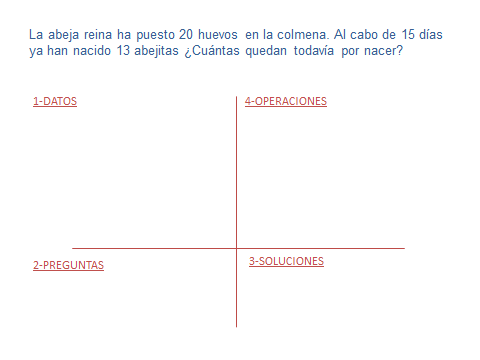 123NATURALES	Observa e identifica a las abejas.	Describe y asocia rasgos físicos y pautas de comportamiento de las abejas con los entornos en los que viven.Observa y registra algún proceso asociado a la vida de las abejas: dónde viven, qué comen, cómo nacen…LENGUAParticipa en intercambios orales con intencionalidad expresiva e informativa.Entiende el mensaje  de manera global e identifica las ideas principales de los textos leídos.Planifica y redacta textos siguiendo unos pasos: planificación, redacción, revisión y mejora.MATEMÁTICASReconoce formas geométricas básicas, incluido el hexágono.Utiliza la composición aditiva para expresar un número.Resuelve problemas que impliquen una sola orden y operaciones de adición, utilizando estrategias de razonamiento.ARTÍSTICARealiza dibujos y manualidades sencillas sobre las abejas.Elabora, con la ayuda de la profesora, un disfraz de abeja.Participa cooperativamente en la creación de un rap sobre las abejas y disfruta cantando y bailando.INGLÉSIdentifica el vocabulario relacionado con las abejas.Relaciona correctamente palabras con imágenes.Copia palabras y expresiones sencillas trabajadas oralmente.TUTORÍAIdentifica y valora la naturaleza.Valora y respeta la naturaleza.Participa activamente en diálogos sobre el cuidado de la naturaleza, así como en sesiones de interiorización y relajación (HARA)